CONSILIUL LOCALAL MUNICIPIULUI CÂMPINAJUDEŢUL PRAHOVAPROIECT DE HOTĂRÂRE Nr.138/17 august 2021pentru modificarea Anexei la Hotărârea Consiliului Local al Municipiului Câmpina nr.26 din 25 februarie 2021 privind organizarea rețelei școlare cu unitățile de învățământ preuniversitar de stat și particular, cu personalitate juridică, din Municipiul Câmpina, pentru anul școlar 2021-2022	Având în vedere Referatul de aprobare nr.33.539/17 august 2021 al d-lui Moldoveanu Ioan-Alin - Primarul Municipiului Câmpina, prin care propune modificarea Anexei la Hotărârea Consiliului Local al Municipiului Câmpina nr.26 din 25 februarie 2021 privind organizarea rețelei școlare cu unitățile de învățământ preuniversitar de stat și particular, cu personalitate juridică, din Municipiul Câmpina, pentru anul școlar 2021-2022;Ținând seama de:- raportul nr.34.052/20 august 2021, întocmit de Serviciul administrarea domeniului public și privat din cadrul Primăriei Municipiului Câmpina;- raportul nr.33.975/19 august 2021, întocmit de Arhitectul șef din cadrul Primăriei Municipiului Câmpina;	- avizul Comisiei sănătate, cultură, învățământ, culte și tineret, sport și turism;- avizul Secretarului General al Municipiului Câmpina, înregistrat sub          nr.34.053/20 august 2021;	În conformitate cu prevederile:- art.6, alin.(3), art.30, alin.(1), lit.”c” și ale art. 59 din Legea nr.24/2000 privind normele de tehnică legislativă pentru elaborarea actelor normative, republicată, cu modificările și completările ulterioare;- art.129, alin. (1) din O.U.G. nr.57/3 iulie 2019 privind Codul administrativ, cu modificările și completările ulterioare.În temeiul art.196, alin.(1), lit.”a”, coroborat cu art.139, alin.(1) din O.U.G. nr.57/3 iulie 2019 privind Codul administrativ, cu modificările și completările ulterioare,Consiliul local al Municipiului Câmpina adoptă prezenta hotărâre.Art.I. – Aprobă modificarea punctului 2 al Capitolului I - Unități de învățământ de stat din Anexa la Hotărârea Consiliului Local al Municipiului Câmpina nr.26 din 25 februarie 2021 privind organizarea rețelei școlare cu unitățile de învățământ preuniversitar de stat și particular, cu personalitate juridică, din Municipiul Câmpina, pentru anul școlar 2021-2022, care va avea următorul cuprins:” 2. Liceul Tehnologic ”Constantin Istrati”, Municipiul Câmpina  Art.II. – Celelalte prevederi ale Anexei la Hotărârea Consiliului Local al Municipiului Câmpina nr.26 din 25 februarie 2021 privind organizarea rețelei școlare cu unitățile de învățământ preuniversitar de stat și particular, cu personalitate juridică, din Municipiul Câmpina, pentru anul școlar 2021-2022, rămân neschimbate. 	Art.III. – Prezenta hotărâre se comunică:		- Instituţiei Prefectului Judeţului Prahova;		- Primarului Municipiului Câmpina;		- Serviciul administrarea domeniului public și privat;		- Liceului Tehnologic ”Constantin Istrati”;- Inspectoratului Școlar Județean Prahova. Preşedinte de şedinţă,				                Contrasemnează,                  Consilier,						      Secretar General,                                                                			     Moldoveanu ElenaCâmpina, _______________   Nr. ___         ROMÂNIAJUDEŢUL PRAHOVA							MUNICIPIUL CÂMPINA          PRIMAR  Nr. 33.539/17 august 2021REFERAT DE APROBARE la proiectul de hotărâre pentru modificarea Anexei la Hotărârea Consiliului Local al Municipiului Câmpina nr. 26 din 25 februarie 2021 privind organizarea rețelei școlare cu unitățile de învățământ preuniversitar de stat și particular, cu personalitate juridică, din municipiul Câmpina, pentru anul școlar 2021-2022 	Subsemnatul Moldoveanu Ioan Alin - Primarul Municipiului Câmpina, în conformitate cu prevederile art.136, alin.(1) și alin.(2) din O.U.G. nr.57/3 iulie 2019 privind Codul administrativ, cu modificările și completările ulterioare și ale art.6, alin.(3), art.30 alin.(1), lit.”c”, art. 59  din Legea nr.24/2000 privind normele de tehnică legislativă pentru elaborarea actelor normative, republicată, cu modificările și completările ulterioare, supun analizei și aprobării Consiliului local  proiectul de hotărâre pentru modificarea Anexei la Hotărârea Consiliului Local al Municipiului Câmpina nr.26 din 25 februarie 2021 privind organizarea rețelei școlare cu unitățile de învățământ preuniversitar de stat și particular, cu personalitate juridică, din Municipiul Câmpina, pentru anul școlar 2021-2022.	Promovarea proiectului de hotărâre are la bază adresa nr.1822/26.07.2021, înregistrată la Primăria Municipiului Câmpina sub nr. 30427/26.07.2021, a Liceului Tehnologic ”Constantin Istrati” prin care solicită modificarea adresei de funcționare a Clubului Sportiv Școlar ”Constantin Istrati” Câmpina, prevăzută în Anexa la Hotărârea Consiliului Local nr.26 din 25 februarie 2021, având în vedere faptul că acesta funcționează în sediul din str. Nicolae Bălcescu, nr.45 și nu în sediul din      str.Griviței, nr. 91.	Modificarea adresei din Anexa la Hotărârea Consiliului Local nr.26 din        25 februarie 2021 este motivată de necesitatea realizării demersurilor către Ministerul Tineretului și Sportului pentru schimbarea Autorizației de Funcționare și a Certificatului de Identitate Sportivă, ale Clubului. 	Conform adresei nr.149/10.05.2021, Clubul Sportiv Școlar ”Constantin Istrati” are sediul in Municipiul Câmpina, str.Griviței, nr.91, din anul 1999.	 În considerarea celor de mai sus, supun analizei și aprobării Consiliului local proiectul de hotărâre pentru modificarea Anexei la Hotărârea Consiliului Local al Municipiului Câmpina nr.26 din 25 februarie 2021 privind organizarea rețelei școlare cu unitățile de învățământ preuniversitar de stat și particular, cu personalitate juridică, din Municipiul Câmpina, pentru anul școlar 2021-2022.Cadru legal aplicabil:- art.129,alin. (1), art.196, alin.(1), lit.”a”, coroborat cu art.139, alin.(1) din O.U.G. nr.57/3 iulie 2019 privind Codul administrativ, cu modificările și completările ulterioare.PRIMAR,Moldoveanu Ioan Alin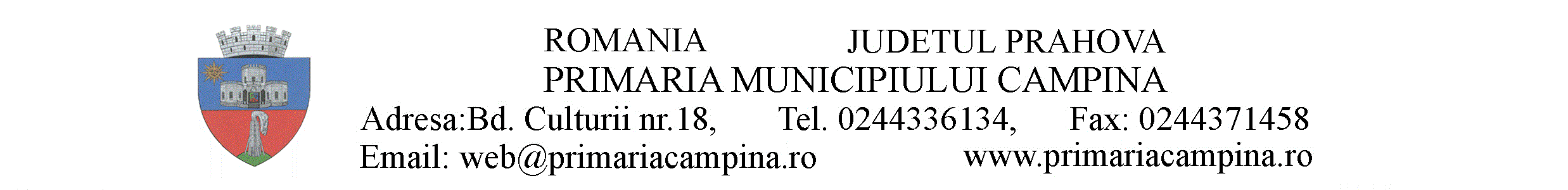 SECRETAR GENERALNr.34.053/20 august 2021A V I Z	Secretarul General al Municipiului Câmpina, Județul Prahova, abilitat de dispozițiile art.243, alin.(1), lit.“a” din O.U.G. nr.57/3 iulie 2019 privind Codul administrativ, cu modificările și completările ulterioare, analizând proiectul de hotărâre inițiat care are la bază referatul de aprobare nr.33.539/17 august 2021, formulat de dl.Moldoveanu Ioan-Alin – Primarul Municipiului Câmpina;Având în vedere:- raportul nr.34.052/20 august 2021, întocmit de Serviciul administrarea domeniului public și privat din cadrul Primăriei Municipiului Câmpina;- raportul nr.33.975/19 august 2021, întocmit de Arhitectul șef din cadrul Primăriei Municipiului Câmpina;	acordă AVIZ FAVORABIL, din punct de vedere al legalității, proiectului de hotărâre pentru modificarea Anexei la Hotărârea Consiliului Local al Municipiului Câmpina nr.26 din 25 februarie 2021 privind organizarea rețelei școlare cu unitățile de învățământ preuniversitar de stat și particular, cu personalitate juridică, din Municipiul Câmpina, pentru anul școlar 2021-2022, motivat de prevederile:- art.6, alin.(3), art.30, alin.(1), lit.”c” și ale art. 59 din Legea nr.24/2000 privind normele de tehnică legislativă pentru elaborarea actelor normative, republicată, cu modificările și completările ulterioare;- art.129, alin.(1) și art.196, alin.(1), lit.”a”, coroborat cu art.139, alin.(1) din O.U.G. nr.57/3 iulie 2019 privind Codul administrativ, cu modificările și completările ulterioare.SECRETAR GENERAL,Moldoveanu ElenaEdit.I.G.Unitatea de învăţământ pentru nivelul secundar superior sau licealLiceul TehnologicNumele (nume de personalităţi ori evenimente istorice, politice, culturale sau de orice altă natură)/nr. ......„Constantin Istrati”LocalitateaMunicipiul CâmpinaNivelul şcolarizatLIC, PROFAdresă/ telefon/ fax/ emailstr.Griviţei, nr.91tel./ fax 0244/33.76.810244/37.55.63colegiul_tehnic_istrati_campina@yahoo.comUnitatea de învățământ pentru învățământul sportivClub Sportiv ȘcolarNumele (nume de personalităţi ori evenimente istorice, politice, culturale sau de orice altă natură)/nr. ......„Constantin Istrati”LocalitateaMunicipiul CâmpinaNivelul şcolarizatLIC, SPAdresă/ telefon/ fax/ emailB-dul Nicolae Bălcescu, nr.45tel./ fax 0244/33.76.810244/37.55.63colegiul_tehnic_istrati_campina@yahoo.com